§1602-102.  Unit boundariesExcept as provided by the declaration:  [PL 1981, c. 699 (NEW).](1)  If walls, floors or ceilings are designated as boundaries of a unit, all lath, furring, wallboard, plasterboard, plaster, paneling, tiles, wallpaper, paint, finished flooring and any other materials constituting any part of the finished surfaces thereon are a part of the unit, and all other portions of the walls, floors or ceilings are a part of the common elements.  [PL 1981, c. 699 (NEW).](2)  If any chute, flue, duct, wire, conduit, bearing wall, bearing column or any other fixture lies partially within and partially outside the designated boundaries of a unit, any portion thereof serving only that unit is a limited common element allocated solely to that unit, and any portion thereof serving more than one unit or any portion of the common elements is a part of the common elements.  [PL 1981, c. 699 (NEW).](3)  Subject to the provisions of paragraph (2), all spaces, interior partitions and other fixtures and improvements within the boundaries of a unit are a part of the unit.  [PL 1981, c. 699 (NEW).](4)  Any shutters, awnings, window boxes, doorsteps, stoops, porches, balconies, patios and all exterior doors and windows or other fixtures designed to serve a single unit, but located outside the unit's boundaries, are limited common elements allocated exclusively to that unit.  [PL 1981, c. 699 (NEW).]SECTION HISTORYPL 1981, c. 699 (NEW). The State of Maine claims a copyright in its codified statutes. If you intend to republish this material, we require that you include the following disclaimer in your publication:All copyrights and other rights to statutory text are reserved by the State of Maine. The text included in this publication reflects changes made through the First Regular and First Special Session of the 131st Maine Legislature and is current through November 1. 2023
                    . The text is subject to change without notice. It is a version that has not been officially certified by the Secretary of State. Refer to the Maine Revised Statutes Annotated and supplements for certified text.
                The Office of the Revisor of Statutes also requests that you send us one copy of any statutory publication you may produce. Our goal is not to restrict publishing activity, but to keep track of who is publishing what, to identify any needless duplication and to preserve the State's copyright rights.PLEASE NOTE: The Revisor's Office cannot perform research for or provide legal advice or interpretation of Maine law to the public. If you need legal assistance, please contact a qualified attorney.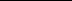 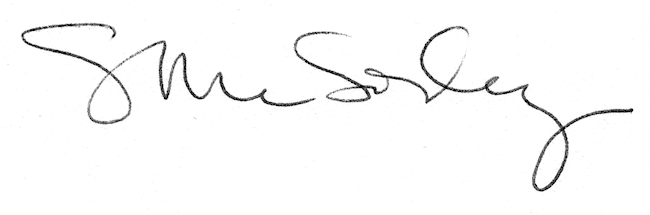 